权限申请及审批操作流程一、权限申请登录系统后,点击右上角箭头部分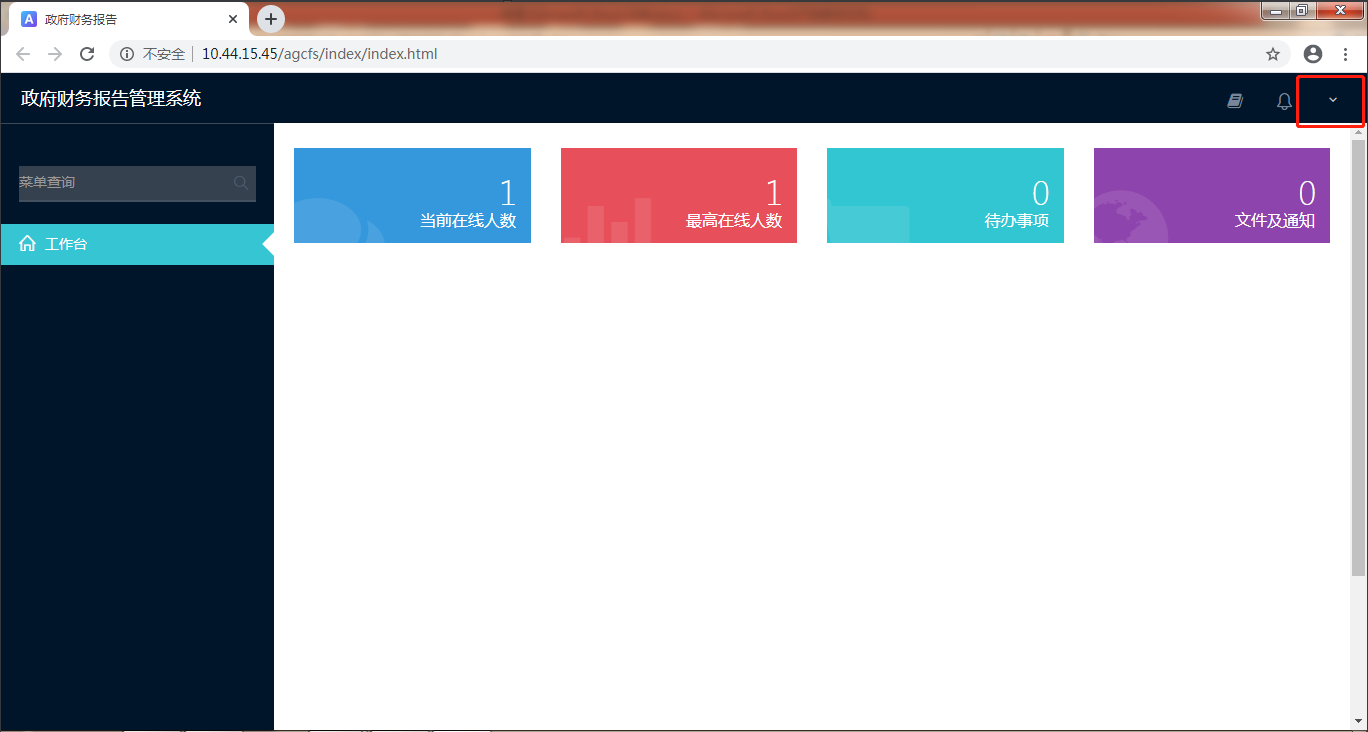 选择用户单位权限申请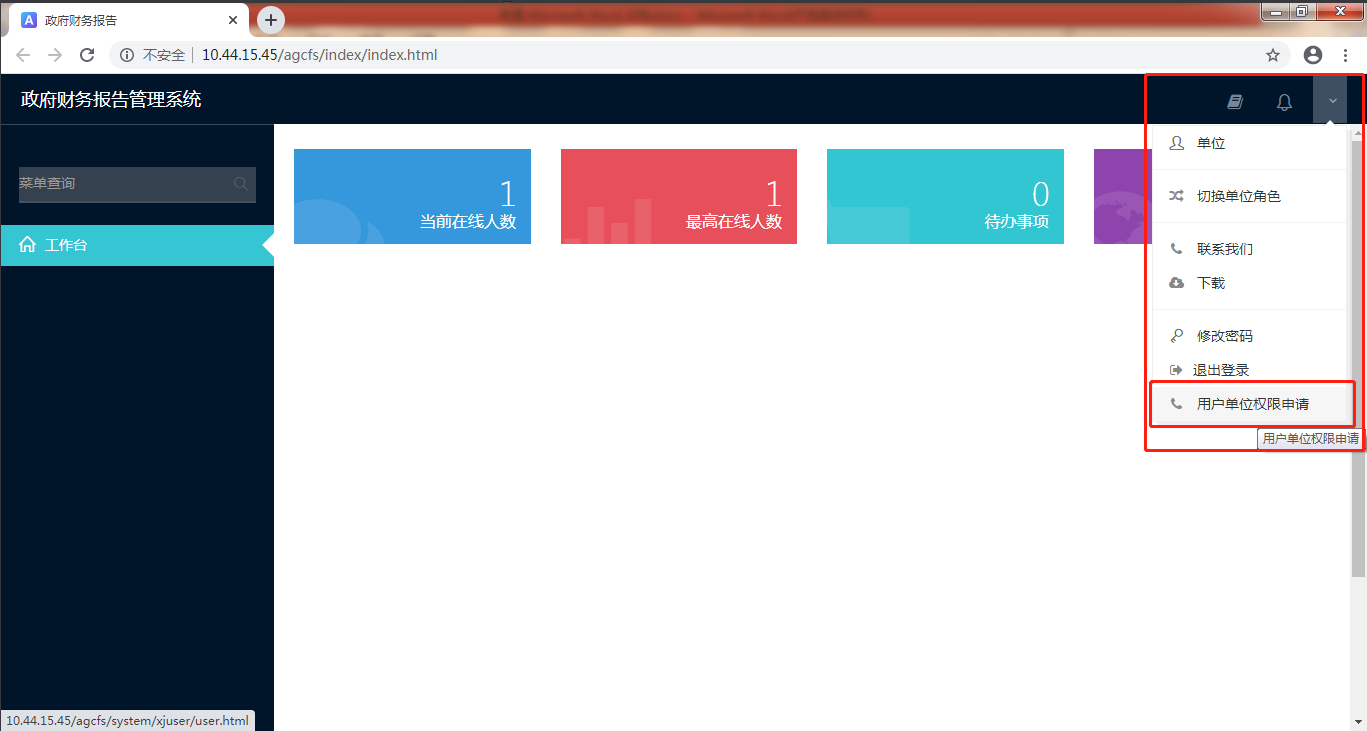 点击新增按钮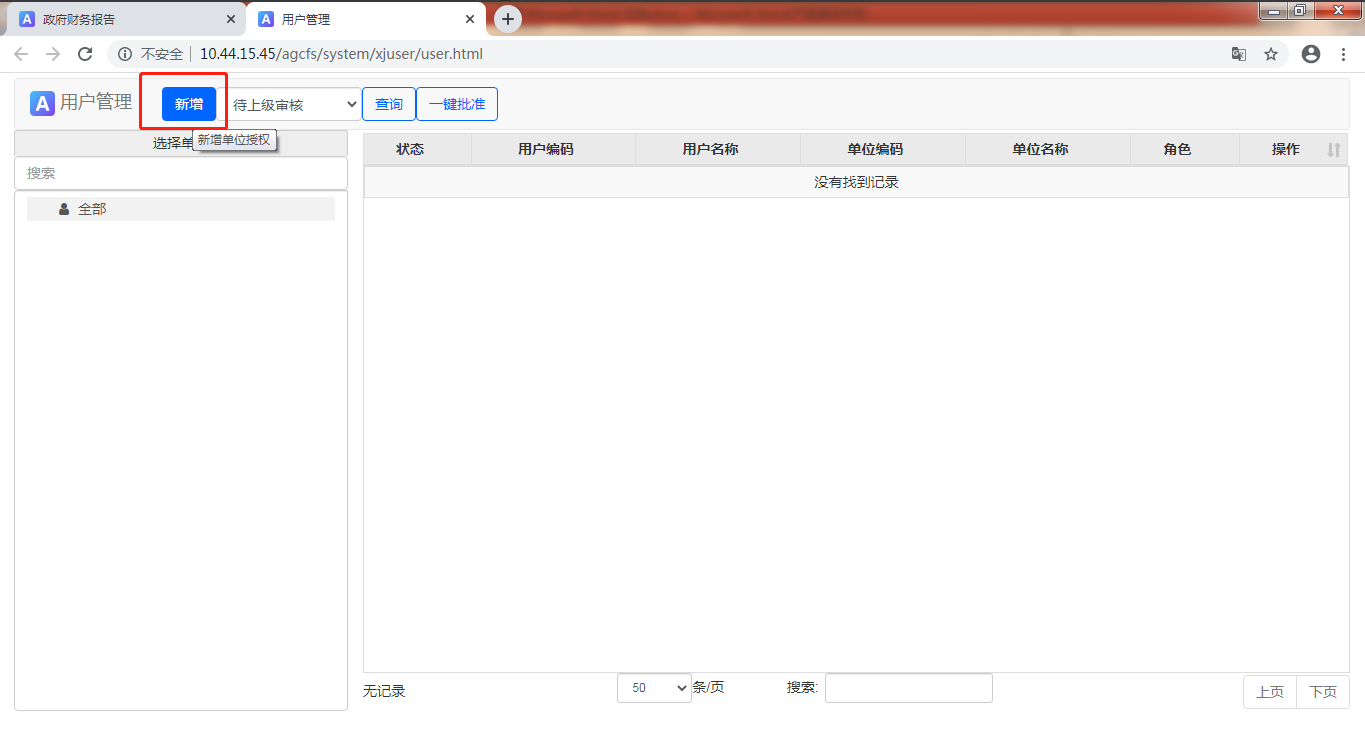 选择自己所在单位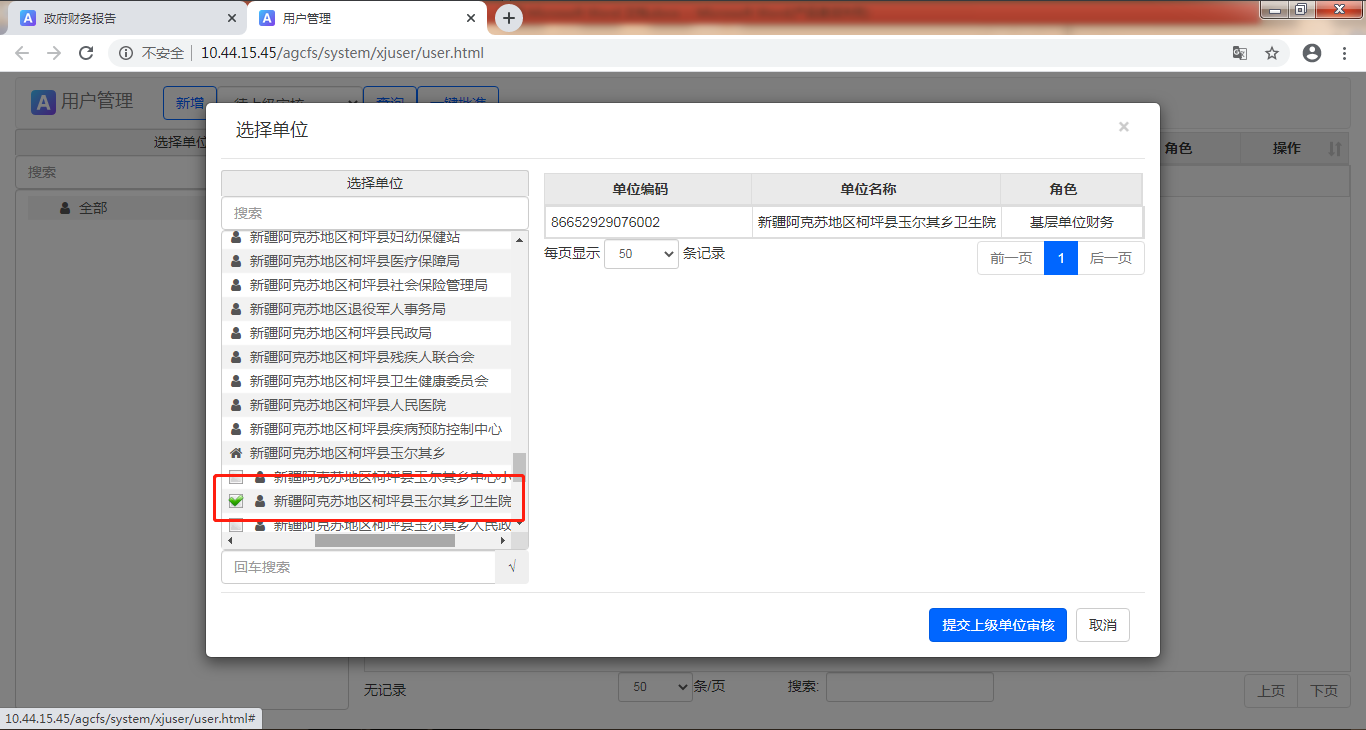 提交至上级单位审核即可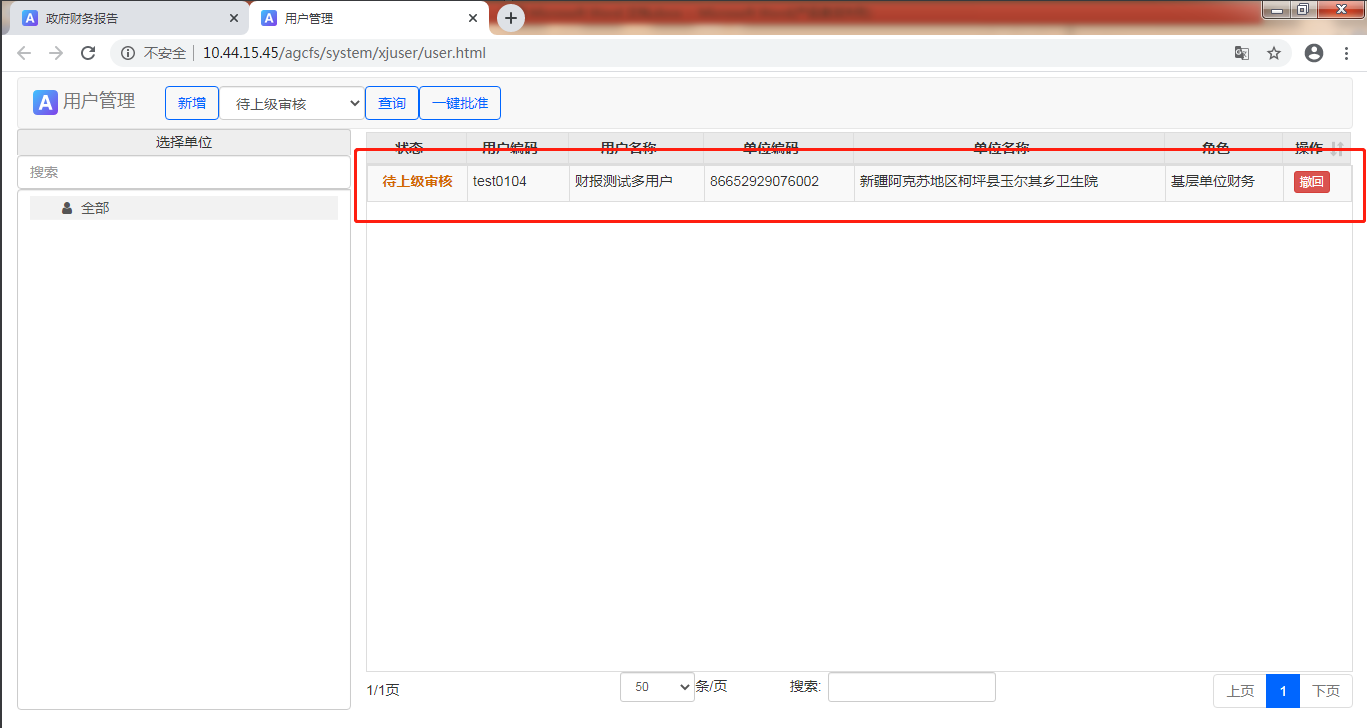 二、上级审批右上角单位旁下拉键 > 用户单位申请权限 >单位树内选择到已申请单位（选中点击！）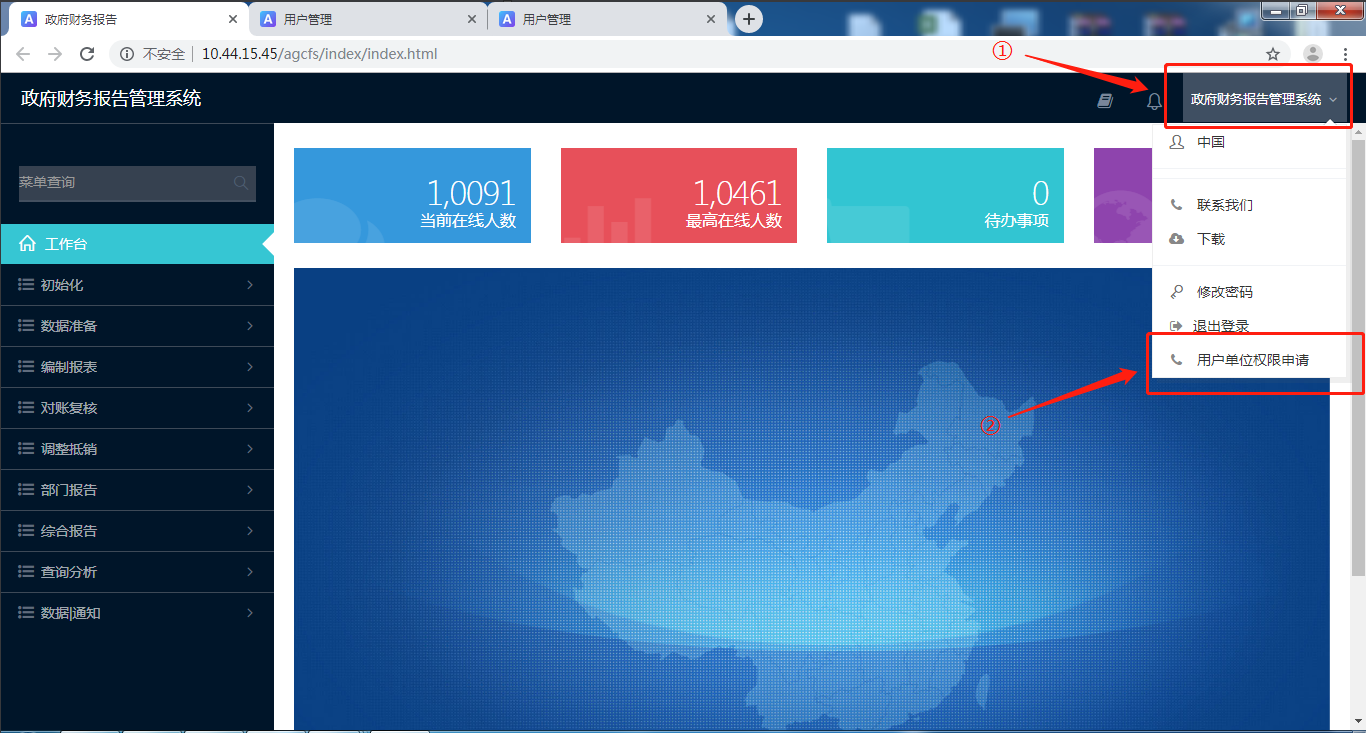 将框内选择为待我审核 > 点击查询 > 点击批准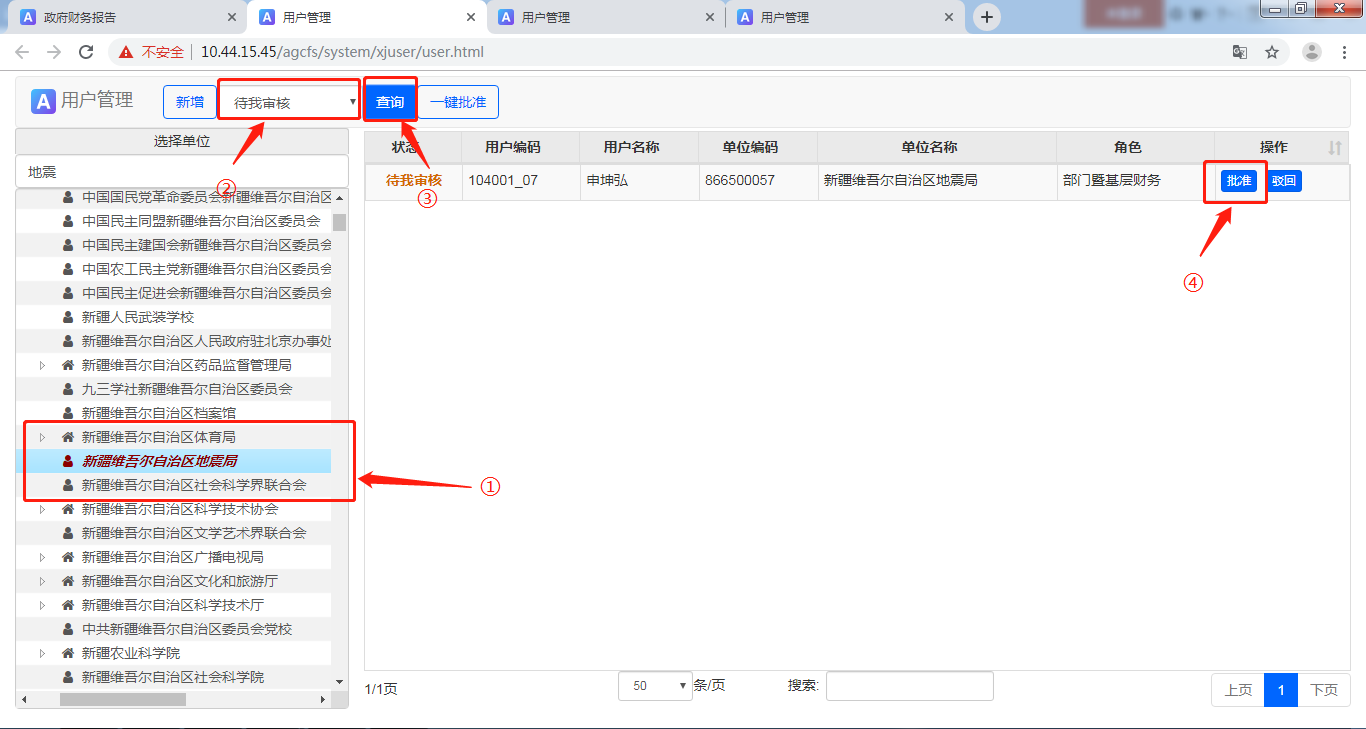 三、登录上级单位审核完成后,申请的用户再次登录就可以成功登录至流程图界面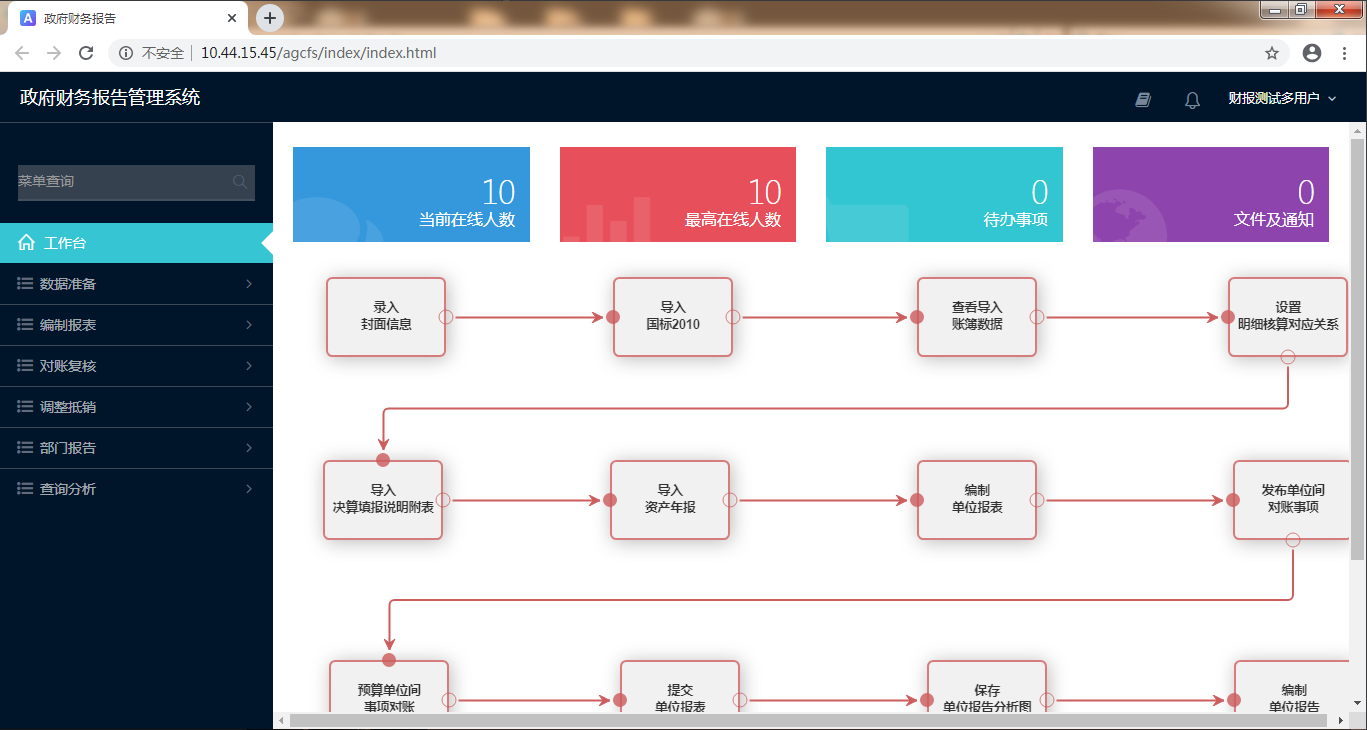 